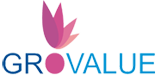    DATE : _________________To,GROVALUE SECURITIES PRIVATE LIMITED                                                                         BRANCH CODE: ____________
#125 V-MALL,1ST FLOOR,THAKUR COMPLEXASHA NAGAR,W.E HIGHWAY,KANDIVALI (EAST)Mumbai – 400101.

SEBI Reg. No.  NSE – INZ 000000430
                          BSE – INZ 000000430Sub: Consent Letter for Change in Trading Preference        Client code : -  _______________Client name :_______________________________________                                                Ref : Original KYC agreement executed on _______________In reference to the above, I/We _________________ ____________am/are requesting you to add the following  trading preferences in addition to the existing details given in Original KYC, which is as under :I wish to also trade in the following Exchange and Segment:Details of the existing trading preference as given in the Original KYC is as under : BSE – Cash segment NSE – Capital market segmentNSE – F&O  segment    I/We further confirm having read, received and understood the contents of the ‘Rights and Obligations’ document(s) and ‘Risk Disclosure Document’. I/We do hereby agree to be bound by such provisions as outlined in ‘Rights and Obligations’ document(s) and ‘Risk Disclosure Document’.Yours truly,____________________(Client Name :  ______________________________________  )Place : MumbaiDate:Enclosure : 1. Rights and Obligations’ document(s)                    2. Risk Disclosure Document.    	      3. Brokerage Tariff Sheet	BROKERAGE TARIFF SHEET                 NSE F & O                                                            Client’s sign _________________________
                 NSE CURRENCY DERIVATIVES                          Client’s sign _________________________
                 BSE F & O                                                            Client’s sign _________________________                 BSE CURRENCY DERIVATIVES                          Client’s sign _________________________GROVALUE SECURITIES PRIVATE LIMITEDGROVALUE SECURITIES PRIVATE LIMITEDGROVALUE SECURITIES PRIVATE LIMITEDGROVALUE SECURITIES PRIVATE LIMITEDGROVALUE SECURITIES PRIVATE LIMITEDClient IdClient NameBrokerage SlabBrokerage SlabBrokerage SlabBrokerage SlabNSE/BSE F &O Segment% Min PaisaSingle SideBoth SideFutureOption Per LotNSE CD segment% Min PaisaSingle SideBoth SideFutureOption Per LotSignature of Client :________________________________Signature of Client :________________________________Signature of Client :________________________________Signature of Client :________________________________Signature of Client :________________________________